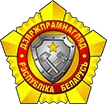 ВИТЕБСКОЕ ОБЛАСТНОЕ                   УПРАВЛЕНИЕ ГОСПРОМНАДЗОРА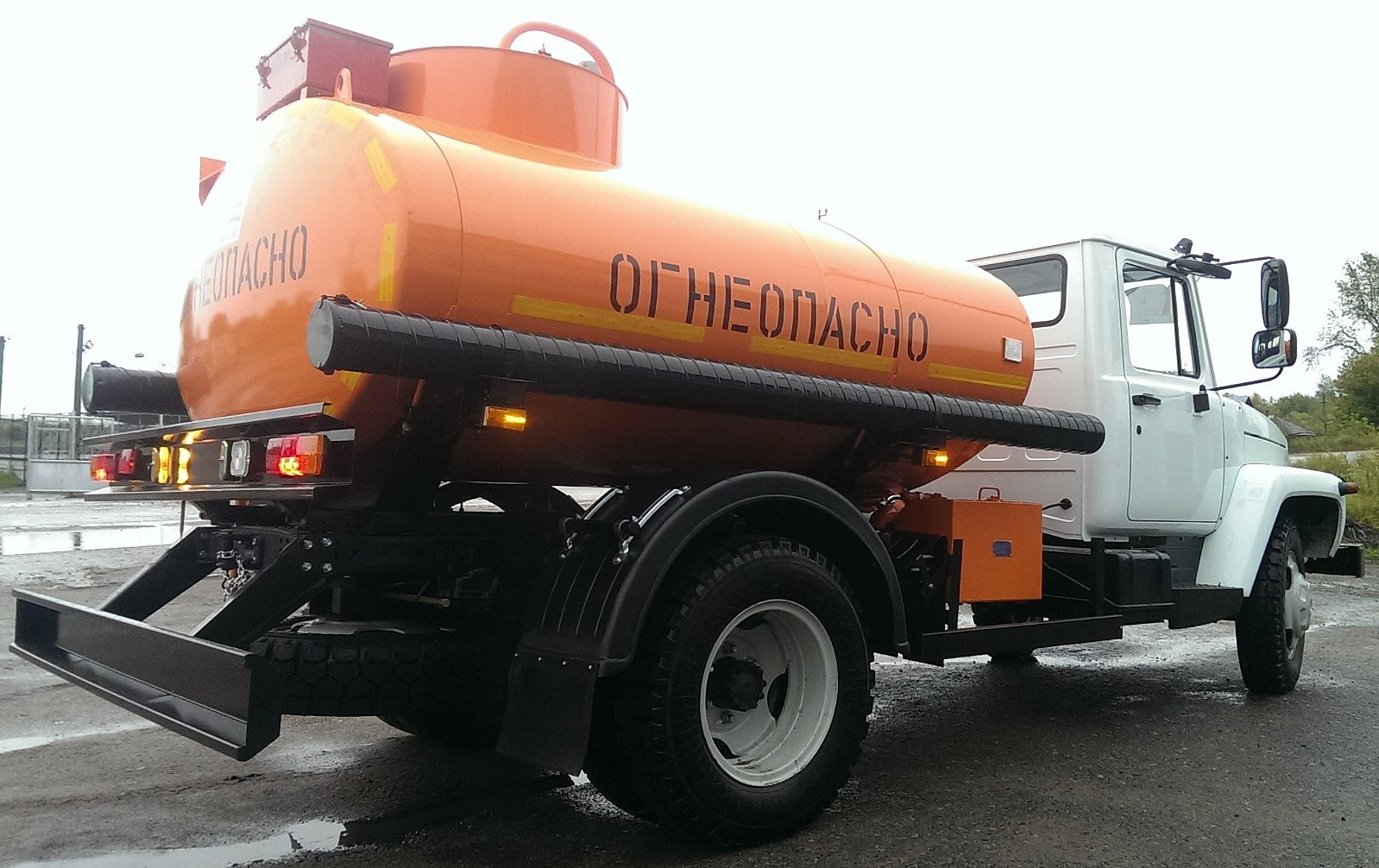     Функции ответственного специалиста по вопросам, касающихся безопасности перевозки опасных грузов, должны быть изложены в должностной инструкции.    В функции специалиста входит контроль за следующими видами практики и процедурами, связанными с соответствующей деятельностью организации, включая:-использование транспортных средств, иных объектов перевозки в соответствии с требованиями, установленными актами законодательства в области перевозки опасных грузов, в том числе обязательными для соблюдения требованиями технических нормативных правовых актов;-представление в соответствии с актами законодательства Республики Беларусь в органы государственного надзора достоверной информации о транспортных средствах, находящихся в их собственности;-проведение испытаний, периодических проверок, освидетельствований, технического диагностирования транспортных средств, коммуникаций и технических устройств, применяемых при перевозке опасных грузов, в установленные законодательством Республики Беларусь сроки;-обеспечение подготовки работников организации и ведение учета такой подготовки;-допуск к работе по перевозке опасных грузов лиц, соответствующих квалификационным требованиям и не имеющих медицинских противопоказаний по выполнению указанной работы;-приостановление перевозки опасных грузов субъектом перевозки или по предписанию надзорных органов и его должностных лиц в случае аварий или инцидента, а также в случае обнаружения нарушений, влияющих на безопасность перевозки опасных грузов;-выполнение распоряжений и предписаний надзорных органов и его должностных лиц, отдаваемых в соответствии с их полномочиями, учет предписаний, связанных с перевозкой опасных грузов;-принятие мер по информированию работников о видах опасности, связанных с перевозкой опасных грузов, их погрузкой и разгрузкой;-соблюдение требований в отношении идентификации перевозимых опасных грузов;-применение процедур проверки, позволяющих удостовериться в наличии  на  транспортных средствах, осуществляющих перевозку опасных грузов, требуемых документов и оборудования для обеспечения безопасности и соответствия этих документов и оборудования действующим нормативным документам;-своевременное информирование в установленном порядке об авариях и инцидентах органов государственного надзора и государственного управления, а также местные исполнительные и распорядительные органы, на территории которых произошли аварии и инциденты, оказание содействия государственным органам в расследовании причин аварий и инцидентов;-осуществление технических мер, направленных на создание и развертывание инженерных систем контроля, наблюдения и поддержки действий при возможных авариях, систем оповещения и связи, средств и систем защиты, материальных, финансовых и иных ресурсов, а также предусматривающие создание и оснащение учебных полигонов, тренажеров для отработки практических навыков, связанных с действиями при авариях;-разработка и осуществление мероприятий по локализации и ликвидации последствий аварий и инцидентов;-учет аварий, инцидентов, происшедших при перевозке опасных грузов;-разработка мероприятий по предотвращению подобных аварий, инцидентов;-проверка наличия у работников, занимающихся перевозкой опасных грузов, их погрузкой или разгрузкой, нормативных правовых актов, в том числе технических нормативных правовых актов;-консультирование работников организации по вопросам, связанным с перевозкой  опасных грузов;-организацию и осуществление производственного контроля за соблюдением требований законодательства Республики Беларусь в области перевозки опасных грузов, в том числе технических нормативных правовых актов;-разработку плана мероприятий по улучшению состояния безопасности перевозки опасных грузов;-подготовку ежегодного отчета в области безопасности перевозки опасных грузов для администрации субъекта перевозки или, в случае необходимости, для местных органов власти по вопросам деятельности с оценкой состояния безопасности перевозки опасных грузов и указанием пунктов, при оценке «соответствует требованиям не полностью» или «не соответствует требованиям».